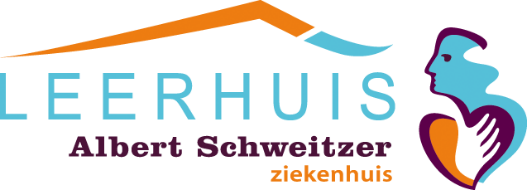 Bijlage(n)BIJLAGE  1Programma echoavond ASZ:  “Diastolisch hartfalen”18.30 uur		Ontvangst18.50 uur		Opening door dr. Liesting, cardioloog Albert Schweitzer zh (ASZ)19.00 uur 		Voordracht dr.B.M. van Dalen, cardioloog Franciscus Gasthuis Rotterdam 20.00 uur		Pauze20.15 uur		Deel 2 van de voordracht Vragen en discussie21.15 uur		Afsluiting door dr. Liesting, cardioloog Albert Schweitzer ziekenhuis